На основу члана 50. Закона о државним службеницима и члана 4. став 1. Уредбе о  интерном и јавном конкурсу за попуњавање радних места у државним органима оглашава
   ИНТЕРНИ КОНКУРС ЗА ПОПУЊАВАЊЕ ИЗВРШИЛАЧКИХ РАДНИХ МЕСТА УМИНИСТАРСТВУ ГРАЂЕВИНАРСТВА, САОБРАЋАЈА И ИНФРАСТРУКТУРЕI Орган у коме се попуњавају радна места: Министарство грађевинарства, саобраћаја и инфраструктуре, Немањина 22-26, Београд.II Радна места која се попуњавају:
1. Радно место за послове међународног превоза терета, у звању саветник, Одсек за превоз терета у друмском саобраћају, Одељење за друмски транспорт, Сектор за  друмски транспорт, путеве и безбедност саобраћаја - 1 извршилацОпис послова: Анализира стање и потребе за размењеним међународним дозволама за превоз терета у друмском саобраћају; сарађује са министарствима других земаља надлежним за област превоза терета и надлежним органима и институцијама у Републици Србији и учествује у припреми састанака и раду мешовитих комисија и других мешовитих тела и израђује предлоге платформи за међународне сусрете; учествује у процесу прилагођавања и тестирања софтверског решења у складу са законском регулативом и пословним процесима рада у вези са превозом терета у друмском саобраћају; предлаже мере за побољшање услова приступа домаћих превозника међународном транспортном тржишту превоза терета; учествује у поступку усклађивања прописа из делокруга Одсека са релевантним прописима ЕУ; учествује у процесу припреме мишљења о примени прописа и мишљења на прописе надлежних органа; спроводи процедуру утврђивања Годишњег плана и ревизија расподеле страних дозвола за превоз терета домаћим превозницима, учествује у процесу обраде по захтевима за раздужење појединачних, временских и мултилатералних дозвола за међународни превоз терета, учествује у процесу обраде захтева за доделу појединачних дозвола за међународни превоз терета; обавља и друге послове по налогу шефа Одсека.Услови: Стечено високо образовање из научне односно стручне области у оквиру образовно-научног поља друштвено-хуманистичких или техничко-технолошких наука на основним академским студијама у обиму од најмање 240 ЕСПБ бодова, мастер академским студијама, специјалистичким академским студијама, специјалистичким струковним студијама, односно на основним студијама у трајању од најмање четири године или специјалистичким студијама на факултету,  најмање три године радног искуства у струци, положен државни стручни испит, као и потребне компетенције за обављање послова радног места.2. Шеф Одсека, у звању самостални саветник, Одсек за буџет и аналитичко-планске послове, Одељење за буџет и финансијско управљање, Секретаријат Министарства, - 1 извршилацОпис послова: Руководи и планира рад Одсека, пружа стручна упутства, координира и надзире рад државних службеника у Одсеку; прати и контролише наменску и економичну употребу средстава Министарства; припрема предлог финансијског плана за израду предлога закона о буџету са Министарством финансија; контролише исправност коришћења буџетских апропријација и квота и проверава тачност класификација у контном плану;учествује у праћењу финансијског аспекта реализације пројеката у циљу извршења буџета; учествује у изради информација и припреми извештаја о извршењу буџета; координира са лицима задуженим за реализацију пројеката у оквиру министарства; прати реализацију уговора са извођачима радова и добављачима; обавља и друге послове по налогу начелника Одељења.Услови: Стечено високо образовање из научне области економске наукена основним академским студијама у обиму од најмање 240 ЕСПБ бодова, мастер академским студијама, специјалистичким академским студијама, специјалистичким струковним студијама, односно на основним студијама у трајању од најмање четири године или специјалистичким студијама на факултету, најмање пет година радног искуства у струци, положен државни стручни испит, као и потребне компетенције за обављање послова радног места.3. Радно место координатор за буџетско рачуноводство, у звању саветник,  Одсек за финансијско-материјалне послове, Одељење за буџет и финансијско управљање, Секретаријат Министарства -  1 извршилацОпис послова: Припрема податке за израду завршног рачуна за Министарство; припрема податке за израду консолидованих периодичних и годишњих извештаја из надлежности Министарства; врши контирање и билансирање и израђује биланс стања, спроводи закључна књижења, израђује и усаглашава стање главне књиге са Трезором и подацима из књиговодственог програма Министарства; води пословне књиге у којима се књижење врши на основу валидних рачуноводствених докумената о насталој пословној промени и контролише податке и промене у помоћним књигама; обавља и друге послове по налогу  шефа Одсека.Услови: Стечено високо образовање из научне, односно стручне области у оквиру образовно научног поља друштвено хуманистичких или техничко-технолошких наука на основним академским студијама у обиму од најмање 240 ЕСПБ бодова, мастер академским студијама, специјалистичким академским студијама, специјалистичким струковним студијама, односно на основним студијама у трајању од најмање четири године или специјалистичким студијама на факултету, најмање три године радног искуства у струци, положен државни стручни испит, као и потребне компетенције за обављање послова радног места. 4. Радно место за послове развоја управљања инфраструктурним пројектима, у звању виши      саветник, Одељење за управљање пројектима -1 извршилац;Опис послова: Планира буџет инфраструктурних пројеката, стандардизује и развија процесе за управљање пројектима; прати реализацију основних националних стратешких докумената у деловима који се односе на транспорт и инфраструктуру; контролише динамику реализације пројеката и утрошене ресурсе; обилази градилишта, констатује фазе у изградњи и предузима мере за контролу квалитета, рока и цене објекта у изградњи; успоставља и развија систем извештавања о току реализације пројекта, степену реализације и ефектима пројекта и израђује  извештаје о застојима; дефинише корективне мере како би се ток активности на реализацији пројекта довео у планиране токове, ресурсе и трошкове; предузима мере којима ће се спречити евентуално пробијање рокова и даља повећања трошкова; сарађује на терену са учесницима на реализацији пројеката; даје мишљења, предлоге и сугестије на предложену уговорну документацију у поступку имплементације ифраструктурних пројеката; даје мишљење на формални и материјални аспект тендерске документације у имплементацији инфраструктурних пројеката са становишта примене домаћих и међународних прописа; обавља и друге послове по налогу начелника Одељења.Услови: Стечено високо образовање из научне области правне или економске науке, односно стручне области саобраћајно или грађевинско инжењерство на основним академским студијама у обиму од најмање 240 ЕСПБ бодова, мастер академским студијама, специјалистичким академским студијама, специјалистичким струковним студијама, односно на основним студијама у трајању од најмање четири године или специјалистичким студијама на факултету, најмање седам година радног искуства у струци, положен државни стручни испит, као и потребне компетенције за обављање послова радног места. 5. Радно место за студијско-аналитичке послове, у звању млађи саветник, Одељење за   управљање пројектима - 1 извршилац.Опис послова: Прикупља и анализира податке о реализацији уговора у вези са спровођењем пројеката; води рeгистар пројеката у реализацији; води рeгистар уговора за реализацију пројеката; припрема и обрађује податке о пројектима за потребе израде извештаја о појединачним пројекатима у свим фазама реализације пројеката; прикупља и обрађује техничку и финансијску документацију у вези реализације пројеката; обавља и друге послове по налогу начелника Одељења.Услови: Стечено високо образовање из научне области правне или економске науке, односно стручне области саобраћајно, машинско или грађевинско инжењерство на основним академским студијама у обиму од најмање 240 ЕСПБ бодова, мастер академским студијама, специјалистичким академским студијама, специјалистичким струковним студијама, односно на основним студијама у трајању од најмање четири године или специјалистичким студијама на факултету,најмање једна година радног искуства у струци или најмање пет година радног стажа у државним органима, положен државни стручни испит, као и потребне компетенције за обављање послова радног места. III Место рада: за радно место под редним бројем 1. место рада је: Нови Београд, Омладинских бригада 2, а за радна места под редним бројем 2, 3, 4, 5. место рада је: Београд, Немањина 22-26.IV Врста радног односа: радна места попуњавају се заснивањем радног односа на неодређено време.V Компетенције које се проверавају у изборном поступку :Сагласно члану 9. Закона о државним службеницима, прописано је да су кандидатима при запошљавању у државни орган, под једнаким условима доступна сва радна места и да се избор кандидата врши на основу провере компетенција. 
Изборни поступак спроводи се у више обавезних фаза и то следећим редоследом: провера општих функционалних компетенција, провера посебних функционалних компетенција, провера понашајних компетенција и интервју са комисијом.На интерном конкурсу за извршилачка радна места која нису руководећа, не проверавају се опште функционалне и понашајне компетенције.У свакој фази изборног поступка врши се вредновање кандидата и само кандидат који испуни унапред одређено мерило за проверу одређене компетенције у једној фази изборног поступка може да учествује у провери следеће компетенције у истој или наредној фази. Компетенције које се проверавају у изборном поступку за радно место под редним бројем 1:Провера посебних функционалних компетенција:
Посебна функционална компетенција за област рада управно-правни послови (општи управни поступак) - провераваће се путем симулације (писмено).Посебна функционална компетенција за одређено радно место – професионално окружење, прописи и акти из надлежности и организације органа (Закон о превозу терета у друмском саобраћају) - провераваће се путем симулације (усмено).Посебна функционална компетенција за одређено радно место - страни језик (енглески језик - ниво А1) - провераваће се усмено.Ако учесник конкурса поседује важећи сертификат, потврду или други одговарајући доказ о поседовању знања страног језика који је тражен конкурсом, и жели да на основу њега буде ослобођен тестирања компетенције – Страни језик, неопходно је да уз пријавни образац  (уредно и у потпуности попуњен у делу *Знање страних језика који су тражени конкурсом), достави и тражени доказ у оригиналу или овереној фотокопији.Комисија може одлучити да се кандидату изврши провера наведене компетенције, ако увидом у достављени доказ не може потпуно да оцени поседовање ове компетенције.Интервју са комисијом: Процена мотивације за рад на радном месту и прихватање вредности државних органа провераваће се путем интервјуа са комисијом (усмено).Компетенције које се проверавају у изборном поступку за радно место под редним бројем 2:Провера општих функционалних компетенција:•    „Организација и рад државних органа Републике Србије” - провераваће се путем теста (писмено) •    „Дигитална писменост” - провераваће се решавањем задатака  (практичним радом на рачунару)
•   „Пословна комуникација” - провераваће се путем симулације (писмено).У погледу провере опште функционалне компетенције „Дигитална писменост” (поседовању знања и вештина у основама коришћења рачунара, основама коришћења интернета, обради текста и табела, табеларне калкулације), ако учесник конкурса поседује важећи сертификат, потврду или други одговарајући доказ о поседовању знања и вештина из наведених области, и жели да на основу њега буде ослобођен тестирања компетенције – Дигитална писменост, неопходно је да уз пријавни образац  (уредно и у потпуности попуњен у делу *Рад на рачунару), достави и тражени доказ у оригиналу или овереној фотокопији.Комисија може одлучити да се кандидату изврши провера наведене компетенције, ако увидом у достављени доказ не може потпуно да оцени поседовање ове компетенције.Информације o материјалимa за припрему кандидата за проверу општих функционалних компетенција могу се наћи на интернет презентацији Службе за управљање кадровима, www.suk.gov.rs
 Провера посебних функционалних компетенција:Посебна функционална компетенција за област рада послови руковођења (основе управљања људским ресурсима) - провераваће се путем симулације (усмено).Посебна функционална компетенција за област рада финансијско-материјални послови (извршење буџета) – провераваће се путем симулације (усмено).Посебна функционална компетенција за област рада студијско-аналитички послови (прикупљање и обрада података из различитих извора, укључујући и способност критичког вредновања и анализирања доступних информација) - провераваће се путем симулације (усмено).Посебна функционална компетенција за одређено радно место – прописи из делокруга радног места (Закон о рачуноводству) - провераваће се путем симулације (усмено).Провера понашајних компетенција: Понашајне компетенције (управљање информацијама, управљање задацима и остваривање  резултата, орјентација ка учењу и променама, изградња и одржавање професионалних односа,   савесност, посвећеност и интегритет и управљање људским ресурсима) - провераваће се путем  психометријских тестова, узорака понашања и интервјуа базираном на компетенцијама (усмено).Интервју са комисијом: Процена мотивације за рад на радном месту и прихватање вредности државних органа провераваће се путем интервјуа са комисијом (усмено).Компетенције које се проверавају у изборном поступку за радно место под редним бројем 3: Провера посебних функционалних компетенција:Посебна функционална компетенција за област рада финансијско-материјални послови (методе и поступци финансијског планирања, анализе и извештавања и извршење буџета) – провераваће се путем симулације (усмено).Посебна функционална компетенција за област рада студијско-аналитички послови (прикупљање и обрада података из различитих извора, укључујући и способност критичког вредновања и анализирања доступних информација) - провераваће се путем симулације (усмено).Посебна функционална компетенција за одређено радно место – професионално окружење, прописи и акти из надлежности и организације органа (Закон о министарствима) - провераваће се путем симулације (усмено).Интервју са комисијом: Процена мотивације за рад на радном месту и прихватање вредности државних органа провераваће се путем интервјуа са комисијом (усмено).Компетенције које се проверавају у изборном поступку за радно место под редним бројем 4:Провера посебних функционалних компетенција:
 Посебна функционална компетенција за област рада студијско-аналитички послови (прикупљање и обрада података из различитих извора, укључујући и способност критичког вредновања и анализирања доступних информација) - провераваће се путем симулације (писмено).Посебна функционална компетенција за одређено радно место - професионално окружење, прописи и акти из надлежности и организације органа (Закон о планирању и изградњи) провераваће се путем симулације (усмено);Посебна функционална компетенција за одређено радно место - релевантни прописи из делокруга радног места (FIDIC правила уговарања) - провераваће се путем симулације (писмено).Интервју са комисијом: Процена мотивације за рад на радном месту и прихватање вредности државних органа провераваће се путем интервјуа са комисијом (усмено).Компетенције које се проверавају у изборном поступку за радно место под редним бројем 5:Провера посебних функционалних компетенција:Посебна функционална компетенција за област рада студијско-аналитички послови (прикупљање и обрада података из различитих извора, укључујући и способност критичког вредновања и анализирања доступних информација) - провераваће се путем симулације (писмено).Посебна функционална компетенција за радно место - професионално окружење, прописи и акти из надлежности и организације органа (Закон о планирању и изградњи) провераваће се путем симулације (писмено).Посебна функционална компетенција за одређено радно место - релевантни прописи из делокруга радног места (FIDIC правила уговарања) - провераваће се путем симулације (писмено).Интервју са комисијом: Процена мотивације за рад на радном месту и прихватање вредности државних органа провераваће се путем интервјуа са комисијом (усмено).VI Адреса на коју се подноси попуњен образац пријаве за интерни конкурс: Пријаве на конкурс шаљу се поштом или непосредно на адресу Министарства грађевинарства, саобраћаја и инфраструктуре, Немањина 22-26, Београд, са назнаком „За интерни конкурс за попуњавање извршилачког радног места”.VII Лица која су задужена за давање обавештења: Радмила Матић и Луција Девић, телефон: 011 362 20 64. VIII Датум оглашавања: 20. септембар 2019. године.IX Рок за подношење пријава на интерни конкурс је осам дана и почиње да тече 21. септембра 2019. године и истиче 30. септембра 2019. године.X Пријава на интерни конкурс врши се на Обрасцу пријаве који је доступан на интернет презентацији Службе за управљање кадровима (www.suk.gov.rs), интернет презентацији Министарства грађевинарства, саобраћаја и инфраструктуре (www.mgsi.gov.rs) или у штампаној верзији на писарници Министарства грађевинарства, саобраћаја и инфраструктуре, Београд, Немањина 22-26.Приликом предаје пријаве на интерни конкурс, пријава добија шифру под којом подносилац пријаве учествује у даљем изборном поступку.Подносилац пријаве се обавештава о додељеној шифри у року од три дана од пријема пријаве, достављањем наведеног податка на начин који је у пријави назначио за доставу обавештења.XI Докази које прилажу кандидати који су успешно прошли фазу изборног поступка пре интервјуа са Конкурсном комисијом: оригинал или оверена фотокопија дипломе којом се потврђује стручна спрема; оригинал или оверена фотокопија доказа о положеном државном стручном испиту за рад у државним органима (кандидати са положеним правосудним испитом уместо доказа о положеном државном стручном испиту, подносе доказ о положеном правосудном испиту); оригинал или оверена фотокопија доказа о радном искуству у струци (потврда, решење и други акти којима се доказује на којим пословима, у ком периоду и са којом стручном спремом је стечено радно искуство), оригинал или оверена фотокопија решења о распоређивању или премештају у органу у коме ради или решења да је државни службеник нераспоређен.Сви докази прилажу се у оригиналу или фотокопији која је оверена код јавног бележника (изузетно у градовима и општинама у којима нису именовани јавни бележници, приложени докази могу бити оверени у основним судовима, судским јединицама, пријемним канцеларијама основних судова, односно општинским управама као поверени посао).Као доказ се могу приложити и фотокопије докумената које су оверене пре 1. марта 2017. године у основним судовима, односно општинскоj управи. Законом о општем управном поступку („Службени гласник РС”, број: 18/16) је, између осталог, прописано да су органи у обавези да по службеној дужности, када је то неопходно за одлучивање, у складу са законским роковима, бесплатно размењују, врше увид, обрађују и прибављају личне податке о чињеницама садржаним у службеним евиденцијама, осим ако странка изричито изјави да ће податке прибавити сама.Документ о чињеницама о којима се води службена евиденција је уверење о положеном државном стручном испиту за рад у државним органима односно уверење о положеном правосудном испиту.Потребно је да учесник конкурса у делу Изјава*, у обрасцу пријаве, заокружи на који начин жели да се прибаве његови подаци из службених евиденција.XII Рок за подношење доказа: кандидати који су успешно прошли претходне фазе изборног поступка, пре интервјуа са Конкурсном комисијом позивају се да у року од пет радних дана од дана пријема обавештења доставе наведене доказе који се прилажу у конкурсном поступку.Кандидати који не доставе наведене доказе који се прилажу у конкурсном поступку, односно који на основу достављених или прибављених доказа не испуњавају услове за запослење, писмено се обавештавају да су искључени из даљег изборног поступка. Докази се достављају на наведену адресу Министарства грађевинарства, саобраћаја и инфраструктуре. XIII Датум и место провере компетенција кандидата у изборном поступку:Са кандидатима чије су пријаве благовремене, допуштене, разумљиве, потпуне и који испуњавају услове предвиђене огласом о интерном конкурсу, на основу података наведених у обрасцу пријаве на конкурс, изборни поступак ће се спровести, почев од 07.10.2019. године, о чему ће кандидати бити обавештени на бројеве телефона или електронске адресе које су навели у својим обрасцима пријава.Провера општих функционалних и понашајних компетенција обавиће се у Служби за управљање кадровима, Палата „Србија”, 11070 Нови Београд, Булевар Михаила Пупина 2 (источно крило).Провера посебних функционалних компетенција и интервју са Конкурсном комисијом ће се обавити у Министарству грађевинарства, саобраћаја и инфраструктуре, Београд, Немањина 22-26. Кандидати који су успешно прошли једну фазу изборног поступка обавештавају се о датуму, месту и времену спровођења наредне фазе изборног поступка на контакте (бројеве телефона или електронске адресе), које наведу у својим обрасцима пријава. XIV Државни службеници који имају право да учествују на интерном конкурсу:На интерном конкурсу могу да учествују само државни службеници  запослени на неодређено време из органа државне управе и служби Владе.Напоменe:Неблаговремене, недопуштене, неразумљиве или непотпуне пријаве биће одбачене.Интерни конкурс спроводи Конкурсна комисија коју је именовала министарка грађевинарства, саобраћаја и инфраструктуре. Овај конкурс се објављује на интернет презентацији и огласној табли Службе за управљање кадровима и интернет презентацији Министарства грађевинарства, саобраћаја и инфраструктуре.Сви изрази, појмови, именице, придеви и глаголи у овом огласу који су употребљени у мушком граматичком роду, односе се без дискриминације и на особе женског пола.	               Д И Р Е К Т О Р	           др Данило Рончевић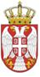 РЕПУБЛИКА СРБИЈАВЛАДАСлужба за управљање кадровима Београд